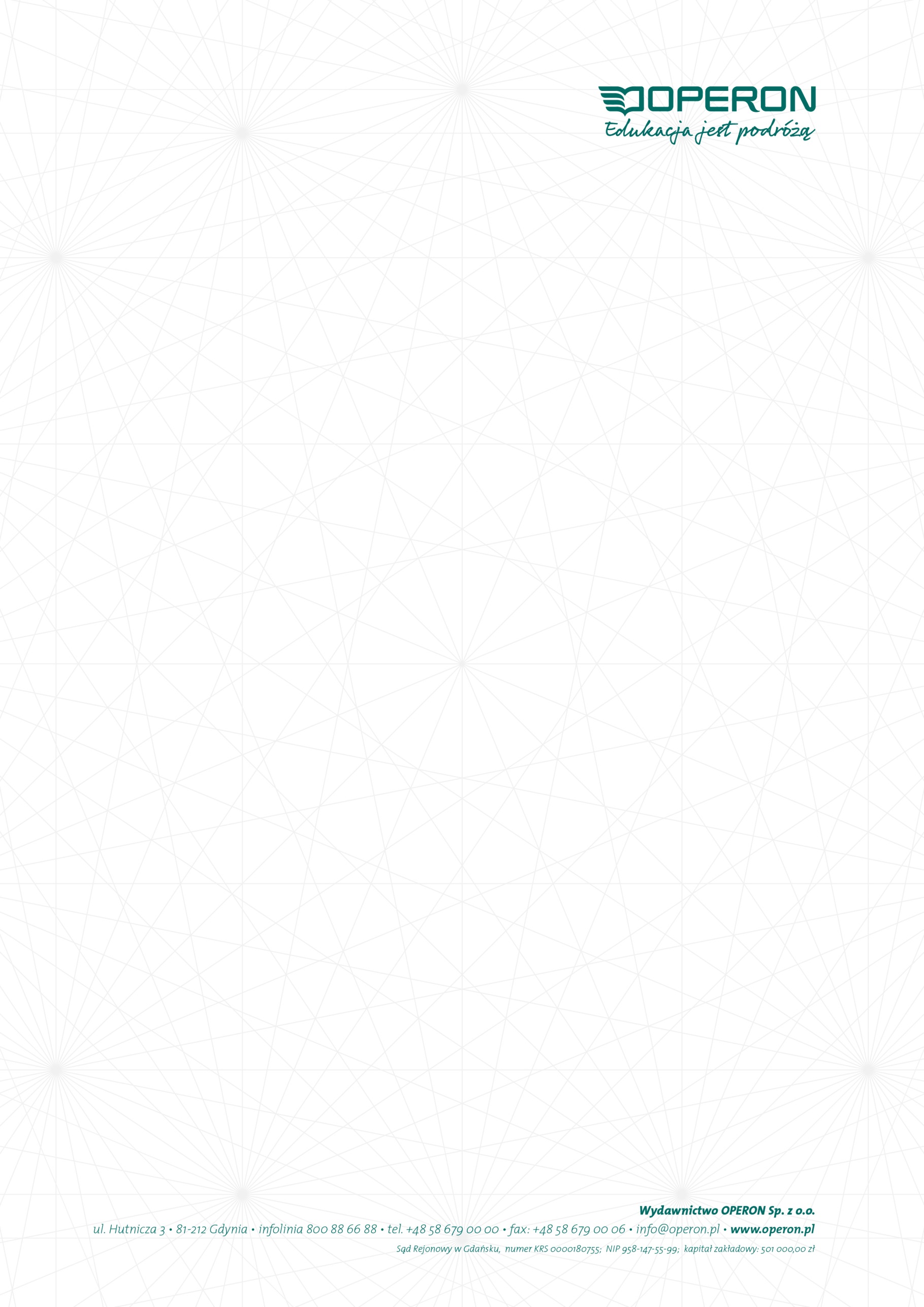 PODSTAWY PRZEDSIĘBIORCZOŚCIProgram nauczania dla szkół ponadpodstawowych (liceum i technikum)Autor: Maria GaertnerGdynia 2019Spis treściI. Wstęp. Charakterystyka programu	3II. Cele kształcenia i wychowania	6III. Treści kształcenia zgodne z podstawą programową	13IV. Formy i metody pracy	15V. Sposoby oceniania	36VI. Uczniowie ze specjalnymi potrzebami edukacyjnymi	40VII. Ewaluacja programu nauczania	42I. Wstęp. Charakterystyka programuProgram nauczania podstaw przedsiębiorczości został skonstruowany na podstawie obowiązującej od roku szkolnego 2019/2020 podstawy programowej kształcenia ogólnego ogłoszonej w Rozporządzeniu Ministra Edukacji Narodowej z dnia 30 stycznia 2018 r. w sprawie podstawy programowej kształcenia ogólnego dla liceum ogólnokształcącego, technikum oraz branżowej szkoły II stopnia (Dz. U. 2018, poz. 467).Program opracowano dla III etapu edukacyjnego, na poziomie podstawowym, do kształcenia w klasach:4-letniego liceum ogólnokształcącego;5-letniego technikum;2-letniej branżowej szkoły II stopnia, zarówno dla uczniów będących absolwentami branżowej szkoły I stopnia, którzy ukończyli gimnazjum, oraz tych kończących ośmioletnią szkołę podstawową.Program uwzględnia zapisy Rozporządzenia Ministra Edukacji Narodowej z dnia 14 lutego 2017 r. (Dz. U. 2017, poz. 356) w sprawie podstawy programowej wychowania przedszkolnego oraz podstawy programowej kształcenia ogólnego dla szkoły podstawowej, w tym dla uczniów z niepełnosprawnością intelektualną w stopniu umiarkowanym lub znacznym, kształcenia ogólnego dla szkoły branżowej I stopnia, kształcenia ogólnego dla szkoły specjalnej przysposabiającej do pracy oraz kształcenia ogólnego dla szkoły policealnej Zgodnie z zapisami art. 3 pkt. 13b ustawy o systemie oświaty program nauczania do danych zajęć edukacyjnych z zakresu kształcenia ogólnego powinien zawierać opis sposobu realizacji celów wychowania lub kształcenia oraz treści nauczania ustalone odpowiednio w podstawie programowej kształcenia ogólnego dla danego etapu edukacyjnego Odbiorcą programu są nauczyciele podstaw przedsiębiorczości, posiadający wymagane kwalifikacje do nauczania przedmiotu (zgodnie z Rozporządzeniem MEN; tekst jednolity Dz. U. 2015, poz. 1264).Program opracowano z uwzględnieniem humanistycznego modelu procesu dydaktyczno-wychowawczego, promującego indywidualność i niepowtarzalność uczniów. Proces dydaktyczno-wychowawczy w tym modelu polega na tym, że nauczyciel wspomaga rozwój wychowanków w taki sposób, by mogli oni rozwinąć pełen wachlarz swoich możliwości. Model preferuje metody dialogu pedagogicznego, rozumianego jako wymiana myśli partnerów, oparta na szacunku, tolerancji, wolności i odpowiedzialności. Program uwzględnia również model kształcenia oparty na uczeniu się i jest ukierunkowany na indywidualizację, samodzielność i autorealizację jednostki. Celem tych działań jest kształtowanie młodego człowieka jako istoty twórczej, rozumiejącej otaczający ją świat, poszukującej oraz posługującej się nowoczesnymi mediami i technikami, przygotowanym do uczenia się przez całe życie .Zgodnie z zaleceniem Parlamentu Europejskiego i Rady Europejskiej z dnia 18 grudnia 2006 r. możemy wyodrębnić 8 kompetencji kluczowych. Kompetencje kluczowe wspierają rozwój osobisty, włączanie w życie społeczne, aktywne obywatelstwo i zwiększają możliwości znalezienia zatrudnienia. Proces kształtowania i rozwijania w sobie kompetencji kluczowych trwa przez całe życie. To kombinacja wiedzy, umiejętności i przyjmowanej postawy. Jedną z tych kompetencji jest inicjatywność i przedsiębiorczość .W „Europejskich ramach odniesienia” inicjatywność i przedsiębiorczość są razem definiowane jako zdolność osoby do wcielania pomysłów w czyn. Obejmują kreatywność, innowacyjność i podejmowanie ryzyka, a także zdolność do planowania przedsięwzięć i osiągania zamierzonych celów. Stanowią wsparcie dla indywidualnych osób w codziennym życiu prywatnym i społecznym oraz w miejscu pracy. Są podstawą konkretnych umiejętności i wiedzy potrzebnych tym, którzy podejmują różne przedsięwzięcia lub w nich uczestniczą. Powinny również powiększać świadomość wartości etycznych i promować dobre zarządzanie. Program nauczania podstaw przedsiębiorczości skonstruowano w taki sposób, aby inicjatywność i przedsiębiorczość stały się jego główną osnową, do których dodano poszczególne treści kształcenia i wychowania wynikające z podstawy programowej. W programie zaproponowano też odpowiednie metody i techniki nauczania, sprzyjające wdrażaniu jak największej liczby elementów tej kompetencji kluczowej. Głównym celem podstaw przedsiębiorczości jest przygotowanie młodego człowieka do wejścia w dorosłe życie w społeczeństwie – zawodowe i osobiste. Konieczne jest wykształcenie umiejętności wyszukiwania wiarygodnych źródeł informacji i ich selekcjonowania, by w przyszłości uczniowie mogli z pełną świadomością i odpowiedzialnie podejmować decyzje ekonomiczne i życiowe.W nauczaniu przedsiębiorczości i kształceniu postaw przedsiębiorczych fundamentalne są umiejętności związane z podejmowaniem aktywności zawodowej na rynku pracy w ramach pracy etatowej lub samozatrudnienia. Podstawą tej aktywności jest wiedza ekonomiczna powiązana z problematyką funkcjonowania rynku pracy. Uczniowie powinni mieć opanowane podstawowe wiadomości i umiejętności z zakresu elementarnych pojęć ekonomicznych, edukacji finansowej, zabezpieczenia finansowego czy ochrony podstawowych praw konsumenckich, zarządzania, ubiegania się o pracę, wyboru ścieżki zawodowej czy norm etycznych w miejscu pracy i na rynku finansowym. Zasadniczym celem programu nauczania jest przedstawienie treści kształcenia, celów, umiejętności, postaw, osiągnięć oraz wymagań określonych w podstawie programowej także w aspekcie praktycznych korzyści osób, które na dalszych etapach edukacji nie będą rozwijały swojej wiedzy z przedsiębiorczości, ale będą aktywnie uczestniczyć w procesach gospodarki rynkowej i podejmować decyzje ekonomiczne w gospodarstwie domowym.Program nauczania jest propozycją dla nauczyciela. Powinien być dostosowany do potrzeb i możliwości uczniów, dla których jest przeznaczony, a to właśnie nauczyciel najlepiej zna specyfikę szkoły, możliwości swoich uczniów i środowisko lokalne.II. Cele kształcenia i wychowania1. Szczegółowe cele kształcenia:Uczeń:1) identyfikuje cechy człowieka o postawie przedsiębiorczej, rozpoznaje je u siebie oraz określa związek zachowania się osoby przedsiębiorczej z szansami, jakie stwarza gospodarka rynkowa;2) rozumie rolę umiejętności w zakresie komunikacji interpersonalnej jako elementu postawy przedsiębiorczej oraz stosuje różne formy komunikacji werbalnej i niewerbalnej we współdziałaniu z innymi uczestnikami rynku;3) dostrzega znaczenie przedsiębiorczości, w tym innowacyjności i kreatywności w życiu osobistym i rozwoju społeczno-gospodarczym w skali lokalnej, regionalnej, krajowej i globalnej;4) na tle cech gospodarki nakazowo-rozdzielczej (centralnie planowanej) wykazuje zalety gospodarki opartej na mechanizmie rynkowym, doceniając fundamentalne wartości, na jakich się opiera (wolność gospodarcza, prywatna własność);5) analizuje funkcje rynku i rozróżnia rodzaje rynków;6) charakteryzuje podmioty gospodarki rynkowej, w tym gospodarstwa domowe i przedsiębiorstwa, określa zależności między nimi, rozróżnia struktury rynkowe: monopol, oligopol, konkurencja monopolistyczna, konkurencja doskonała oraz dostrzega negatywne skutki ograniczonej konkurencji na rynku;7) wyjaśnia prawo popytu i podaży, posługując się wykresami uwzględniającymi zmianę ceny oraz charakteryzuje czynniki wpływające na popyt i podaż;8) opisuje zachowania gospodarki w kolejnych fazach cyklu koniunkturalnego, charakteryzuje narzędzia oddziaływania państwa na gospodarkę oraz dyskutuje na temat metod przeciwdziałania zjawiskom kryzysowym w gospodarce krajowej i światowej;9) wyróżnia podstawowe źródła wpływów i kierunki wydatków budżetu państwa oraz wyjaśnia wpływ deficytu budżetowego i długu publicznego na funkcjonowanie gospodarki;10) charakteryzuje organizacje i instytucje prokonsumenckie, w tym rzecznika konsumenta i Urząd Ochrony Konkurencji i Konsumentów oraz wyjaśnia zakres ich działania na podstawie materiałów źródłowych;11) posługując się prawami przysługującymi konsumentom, określa drogę ich egzekwowania, w tym zasady składania reklamacji oraz dostrzega możliwość skorzystania z pozasądowych metod rozwiązywania sporów konsumenckich.12) omawia funkcje i formy pieniądza oraz jego obieg w gospodarce;13) charakteryzuje instytucje rynku finansowego w Polsce (Narodowy Bank Polski, Komisja Nadzoru Finansowego, Rzecznik Finansowy, Giełda Papierów Wartościowych w Warszawie, Bankowy Fundusz Gwarancyjny, banki komercyjne i spółdzielcze, spółdzielcze kasy oszczędnościowo-kredytowe, towarzystwa funduszy inwestycyjnych, Ubezpieczeniowy Fundusz Gwarancyjny, zakłady ubezpieczeń, podmioty świadczące usługi płatnicze) oraz objaśnia ich znaczenie w funkcjonowaniu gospodarki narodowej, przedsiębiorstw i życiu człowieka;14) rozróżnia formy oszczędzania i inwestowania, ocenia je z punktu widzenia ryzyka i przewidywanych zysków oraz przeprowadza symulowaną inwestycję w wybraną formę;15) charakteryzuje rodzaje papierów wartościowych oraz objaśnia mechanizm inwestowania na giełdzie papierów wartościowych na przykładzie Giełdy Papierów Wartościowych w Warszawie;16) dyskutuje nad wyborem rodzaju funduszu inwestycyjnego, uwzględniając potencjalne zyski oraz ryzyko wystąpienia strat;17) dostrzega konieczność wczesnego rozpoczęcia systematycznego oszczędzania i inwestowania środków finansowych na emeryturę;18) identyfikuje najważniejsze funkcje i zadania Narodowego Banku Polskiego, charakteryzuje instrumenty polityki pieniężnej oraz omawia rolę Rady Polityki Pieniężnej w realizacji celu inflacyjnego poprzez kształtowanie stóp procentowych;19) analizuje oferty usług banków komercyjnych i spółdzielczych oraz spółdzielczych kas oszczędnościowo-kredytowych w zakresie kont osobistych, kart płatniczych, lokat terminowych, kredytów i pożyczek oraz oferty pozabankowych instytucji pożyczkowych, uwzględniając realną stopę procentową, a także dostrzega zagrożenia i rozumie zasady bezpieczeństwa przy korzystaniu z bankowości elektronicznej;20) identyfikuje rodzaje podatków według różnych kryteriów oraz wyjaśnia ich wpływ na gospodarkę kraju, przedsiębiorstwa i gospodarstwa domowe;21) wyjaśnia zasady składania rocznej deklaracji i obliczania podatku dochodowego od osób fizycznych;22) formułuje argumenty za i przeciw stosowaniu podatku dochodowego progresywnego i liniowego;23) charakteryzuje rodzaje ubezpieczeń według różnych kryteriów i porównuje oferty zakładów ubezpieczeń na przykładzie ubezpieczenia nieruchomości lub pojazdów mechanicznych, ze szczególnym uwzględnieniem relacji zakresów ochrony oraz sum ubezpieczeń do wysokości składki;24) krytycznie analizuje przykładową umowę kredytu lub pożyczki;25) analizuje zapisy ogólnych warunków ubezpieczenia na przykładzie ubezpieczenia na życie lub ubezpieczenia od następstw nieszczęśliwych wypadków, identyfikując wyłączenia w treści umów ubezpieczeniowych i przedstawiając ograniczenia odpowiedzialności zakładu ubezpieczeń;26) formułuje reklamację do instytucji rynku finansowego i pisze skargę do Rzecznika Finansowego na przykładzie wybranego produktu finansowego;27) jest świadomy, że należy korzystać z różnorodnych i wiarygodnych źródeł informacji przed podjęciem decyzji finansowych;28) ocenia przykłady praktyk i zachowań etycznych oraz nieetycznych na rynku finansowym;29) analizuje podstawowe mierniki i wskaźniki rynku pracy, w tym współczynnik aktywności zawodowej, wskaźnik zatrudnienia i stopę bezrobocia;30) wyjaśnia mechanizm popytu i podaży na rynku pracy oraz identyfikuje czynniki wpływające na równowagę na rynku pracy;31) rozpoznaje motywy aktywności zawodowej człowieka oraz analizuje szanse i możliwości rozwoju własnej kariery zawodowej, dostrzegając rolę procesu uczenia się przez całe życie;32) rozróżnia metody poszukiwania pracy oraz ocenia ich przydatność i efektywność z punktu widzenia własnej ścieżki rozwoju zawodowego;33) analizuje własne kompetencje i możliwości zdobycia doświadczenia zawodowego w formie wolontariatu, praktyk lub stażu oraz znalezienia pracy na rynku lokalnym, regionalnym, krajowym i międzynarodowym;34) opracowuje dokumenty aplikacyjne dotyczące konkretnej oferty pracy;35) przygotowuje się do rozmowy kwalifikacyjnej i uczestniczy w niej w warunkach symulowanych, eksponując swoje zalety, oraz dostrzega podstawowe błędy popełniane podczas rozmowy;36) rozróżnia formy zatrudnienia i rodzaje umów o pracę, określa korzyści z wyboru konkretnej formy i umowy oraz wymienia sposoby rozwiązywania stosunku pracy;37) charakteryzuje różne systemy płac, rodzaje i formy wynagrodzeń oraz identyfikuje koszty płacy i oblicza wynagrodzenie netto;38) analizuje prawa i obowiązki pracownika (w tym młodocianego) i pracodawcy oraz omawia specyfikę zatrudnienia osób niepełnosprawnych;39) na podstawie analizy przepisów Kodeksu pracy wymienia rodzaje urlopów przysługujące pracownikowi;40) przedstawia zasady dobrej organizacji oraz bezpieczeństwa i higieny pracy na przykładzie konkretnego stanowiska;41) dostrzega rolę Państwowej Inspekcji Pracy oraz związków zawodowych w ochronie praw pracowniczych, ocenia zachowania etyczne i nieetyczne zarówno pracodawcy, jak i pracowników oraz rozpoznaje przejawy mobbingu i konsekwencje zatrudniania bez umowy.42) klasyfikuje przedsiębiorstwa według kryteriów rodzaju prowadzonej działalności, wielkości i formy własności oraz charakteryzuje innowacyjne modele biznesu, w tym startupy;43) uzasadnia przydatność sporządzania i przedstawia strukturę biznesplanu oraz objaśnia poszczególne jego elementy;44) inspirując się doświadczeniami własnymi i znanych przedsiębiorców oraz bazując na zebranych informacjach z rynku, znajduje pomysł na własną działalność gospodarczą lub przedsięwzięcie społeczne, oceniając go pod względem innowacyjności;45) sporządza w postaci biznesplanu projekt własnego przedsiębiorstwa lub innego przedsięwzięcia o charakterze społeczno-ekonomicznym oraz przedstawia go w formie pisemnej albo w postaci prezentacji;46) analizuje mikro- i makrootoczenie przedsiębiorstwa, identyfikuje mocne i słabe strony oraz szanse i zagrożenia projektowanego przedsięwzięcia, wybierając jego lokalizację;47) charakteryzuje podstawowe formy organizacyjno-prawne przedsiębiorstw (indywidualna działalność gospodarcza, spółka cywilna, spółki prawa handlowego) i przedsiębiorczości społecznej (w tym spółdzielnia pracy, spółdzielnia socjalna, stowarzyszenie, fundacja) oraz uwzględniając odpowiedzialność prawną i majątkową właścicieli, dobiera formę do projektowanego przedsiębiorstwa lub przedsięwzięcia;48) przedstawia procedury związane z rejestracją indywidualnej działalności gospodarczej i jej likwidacją;49) znajduje możliwości finansowania działalności gospodarczej lub projektowanego przedsięwzięcia (w tym ze środków instytucji finansowych, urzędów pracy, funduszy unijnych i venture capital, „aniołów biznesu”) oraz określa funkcje inkubatorów przedsiębiorczości w powstawaniu i rozwoju małych firm, w tym startupów;50) zbiera, analizuje i prezentuje informacje o rynku, na którym działa przedsiębiorstwo;51) wyjaśnia istotę procesu zarządzania różnymi zasobami przedsiębiorstwa, w tym zasady skutecznego zarządzania ludźmi oparte na koncepcji przywództwa;52) stosuje zasady pracy zespołowej, wyjaśnia rolę oraz identyfikuje cechy dobrego lidera i wykonawcy;53) charakteryzuje główne instrumenty marketingowe, rozumie ich rolę w funkcjonowaniu przedsiębiorstwa oraz wykorzystuje posiadaną wiedzę w tym zakresie do projektowania działań marketingowych w planowanym przedsiębiorstwie lub przedsięwzięciu;54) wykazując się kreatywnością, projektuje działania promocyjne, uzasadnia ich rolę w planowanym przedsięwzięciu oraz dyskutuje nad pozytywnymi i negatywnymi przykładami wpływu reklamy na klientów;55) prognozuje efekty finansowe projektowanego przedsiębiorstwa lub przedsięwzięcia na podstawie zestawienia planowanych przychodów i kosztów;56) ocenia wady i zalety poszczególnych form opodatkowania indywidualnej działalności gospodarczej w zakresie podatku dochodowego oraz wymienia inne podatki, którymi może być objęty przedsiębiorca;57) omawia funkcje dowodów księgowych i podstawowe zasady księgowości oraz wypełnia dowody księgowe i książkę przychodów i rozchodów na potrzeby rozliczenia podatku dochodowego;58) wyjaśnia zasady skutecznych negocjacji, uwzględniając strategię „wygrana-wygrana”, przedstawia przykłady technik manipulacyjnych stosowanych podczas negocjacji oraz podaje negatywne skutki ich stosowania;59) rozróżnia zachowania etyczne i nieetyczne w biznesie, w tym przejawy korupcji w życiu gospodarczym, oraz rozumie istotę i cele społecznej odpowiedzialności przedsiębiorstw;60) na podstawie danych Głównego Urzędu Statystycznego określa rozmiary „szarej strefy” w Polsce oraz przyczyny i negatywne skutki jej rozwoju;61) analizuje przebieg kariery zawodowej osoby, która w zgodzie z zasadami etycznymi odniosła sukces jako przedsiębiorca;62) dostrzega możliwości rozwoju przedsiębiorstwa i osiągnięcia sukcesu rynkowego przy pełnym poszanowaniu zasad etycznych w biznesie;63) wyszukuje i analizuje informacje o sukcesach polskich przedsiębiorstw, w tym ze swojego regionu, na rynku krajowym i międzynarodowym, osiąganych zgodnie z prawem i etyką biznesu;64) obserwuje proces funkcjonowania lokalnego przedsiębiorstwa w trakcie ćwiczeń terenowych lub dyskutuje na tematy związane z prowadzeniem biznesu podczas spotkania z przedsiębiorcą na podstawie informacji o podejmowanych przez niego działaniach innowacyjnych i w zakresie społecznej odpowiedzialności biznesu.2. Szczegółowe cele wychowania – kształtowane postawy:1. Wykorzystanie zdobytej wiedzy ekonomicznej do rozwijania własnej postawy przedsiębiorczej jako jednego z podstawowych warunków aktywnego uczestnictwa w życiu społeczno-gospodarczym, w tym skutecznego wykonywania pracy najemnej i prowadzenia własnej działalności gospodarczej.2. Korzystanie z szans pojawiających się na rynku, podejmowanie inicjatywy, pomysłowość oraz zdolność do pokonywania barier wewnętrznych i zewnętrznych.3. Docenianie postaw przedsiębiorczych w życiu codziennym, gotowość do czynnego uczestnictwa w życiu społeczno-gospodarczym kraju oraz współodpowiedzialność za jego rozwój.4. Docenianie roli przedsiębiorców budujących w sposób odpowiedzialny konkurencyjną gospodarkę oraz dostrzeganie znaczenia wolności gospodarczej i własności prywatnej jako filarów gospodarki rynkowej.5. Przyjmowanie postaw patriotyzmu gospodarczego, rozumianego jako odpowiedzialność konsumentów i ludzi biznesu za dobrobyt gospodarczy i społeczny kraju.6. Dostrzeganie konsekwencji działań nieetycznych związanych z finansami, w tym obowiązkami podatkowymi.7. Kształtowanie w sobie odpowiedzialnych postaw jako przyszłych pracowników i pracodawców oraz należytego wypełnienia obowiązków, a także sprawiedliwego, opartego na prawości i dążeniu do prawdy traktowania pracowników.8. Kształtowanie proaktywności, odpowiedzialności za siebie i innych oraz umiejętnego godzenia własnego dobra z dobrem innych ludzi.9. Zainteresowanie prowadzeniem własnej działalności gospodarczej oraz motywacja do ciągłego samorozwoju i inwestowania w siebie.10. Kształtowanie postawy otwartości i szacunku do innych osób oraz zdolności podejmowania dialogu i współpracy.11. Przyjmowanie postaw etycznych, społecznej solidarności i odpowiedzialności w życiu gospodarczym.III. Treści kształcenia zgodne z podstawą programową IV. Formy i metody pracy W programie nauczania podstaw przedsiębiorczości uwzględniono wytyczne Strategii Rozwoju Kapitału Społecznego, aby w ramach edukacji formalnej kształtować kompetencje uczniów, stosując metody nauczania sprzyjające kooperacji, kreatywności, komunikacji, praktycznemu i eksperymentalnemu wykorzystywaniu wiedzy oraz indywidualizacji pracy z uczniami.Celem działań edukacyjnych uwzględnionych w programie nauczania jest stosowanie właśnie takich metod nauczania, które umożliwią kształtowanie kompetencji uczniów w maksymalnym stopniu skorelowanych z potrzebami i wymaganiami rynku pracy.Program nauczania skonstruowano w taki sposób, że kompetencje kluczowe stały się jego główną osnową, do której należy dodać poszczególne treści kształcenia i wychowania wynikające z podstawy programowej. Zaproponowano metody i techniki nauczania, sprzyjające kształtowaniu jak największej liczby kompetencji oraz wszechstronnemu rozwojowi ucznia. Uwzględniono również elementy preorientacji zawodowej np. test na kreatywność i test predyspozycji zawodowych.Wszechstronny rozwój jednostki jest celem kształcenia wielostronnego, wykorzystującego wszystkie strategie działania: informacyjną, problemową, emocjonalną i operacyjną. Kompleksowe stosowanie metod kształcenia z tych strategii może wpłynąć na wszystkie obszary aktywności młodego człowieka, to znaczy aktywność praktyczną, emocjonalną i intelektualną.Nauczyciel, organizując sytuacje dydaktyczne, ma dużą rolę do odegrania. Wysoka efektywność kształcenia jest uwarunkowana trafnym wykorzystaniem przez nauczyciela różnorodnych metod kształcenia, dostosowanych do celów, które mają zostać osiągnięte w procesie dydaktycznym. Ze względu na główny cel podstaw przedsiębiorczości – przygotowanie do aktywnego udziału w życiu społeczno-gospodarczym – na zajęciach z podstaw przedsiębiorczości należy stosować różnorodne aktywizujące metody kształcenia, które mają za zadanie: wywołać właściwą motywację uczenia się,rozwijać zainteresowanie uczniów bieżącym życiem gospodarczym,pobudzać uczniów do samodzielnego rozwiązywania różnych problemów życia gospodarczego,wykształcić umiejętność praktycznego stosowania podstawowej wiedzy ekonomicznej,uczyć współpracy w grupie oraz taktycznego postępowania,zachęcać do wcielania w życie pomysłów, podejmując ryzyko.Zadaniem nauczyciela jest takie organizowanie zajęć lekcyjnych, aby uczeń dużo myślał, mówił i działał. Umiejętność czytania ze zrozumieniem, pozyskiwania informacji z materiału źródłowego, przedyskutowanie tego, czego uczeń się dowiedział, umiejętność podjęcia działania, rozwiązania zadania, zanotowania spostrzeżenia, sporządzenie dokumentu – powinny być podstawowymi osiągnięciami ucznia. Projekty i problemy do rozwiązania, wyciąganie wniosków, analiza danych, szukanie przyczyn, określanie skutków, obserwacja życia gospodarczego to istotne działania na każdych zajęciach. W literaturze fachowej i w internecie opisano wiele metod aktywizujących. Oto najbardziej przydatne w osiąganiu celów edukacyjnych w kształceniu postaw przedsiębiorczych metody kształcenia.DYSKUSJA DYDAKTYCZNA Jest to jedna z aktywizujących metod nauczania. Jej istota polega na zorganizowanej, uporządkowanej wymianie myśli i poglądów uczestników grupy na dany temat. Dyskusja umożliwia wyrażenie własnego zdania i argumentowania swoich poglądów oraz uczy słuchania innych uczniów. Zmusza do analitycznego i syntetycznego myślenia i wyciągania wniosków. Ważne jest jednoznaczne sformułowanie przez nauczyciela tematu dyskusji, zgodnego z celami zajęć, a na zakończenie – jednoznaczne jej podsumowanie. Wykorzystanie na lekcjach dyskusji aktywizuje uczniów, umożliwia kształtowanie umiejętności komunikacyjnych oraz pobudza do krytycznego myślenia. Wyróżnia się wiele odmian dyskusji. Każda z nich ma inny przebieg i w różny sposób pozwala osiągać założony cel.DYSKUSJA WIELOKROTNAJest to dyskusja prowadzona w małych grupach. Jej przedmiotem może być to samo zagadnienie lub oddzielny problem stanowiący element jakiejś całości. W pierwszej fazie praca przebiega w grupach pod kierunkiem lidera, a w fazie drugiej zajęcia mają charakter plenarny. Wtedy prezentuje się wyniki prac poszczególnych zespołów, a prowadzący dokonuje podsumowania dyskusji grupowych, wybiera optymalne rozwiązanie lub uzasadnia wybór.Przykładowe tematy zajęć z zastosowaniem dyskusji wielokrotnej: „Instytucje rynku finansowego w Polsce”, „System podatkowy w Polsce”.DYSKUSJA PANELOWAInne nazwy to panel lub dyskusja obserwowana. Cechą charakterystyczną jest istnienie dwóch gremiów: dyskutującego (eksperci – panel) i słuchającego (audytorium – uczący się). W pierwszej fazie wypowiadają się eksperci (grupa uczniów, która w domu przygotowuje się do rozmowy na dany temat), wprowadzając w zagadnienie, a następnie odbywa się dyskusja między członkami panelu. Rolą nauczyciela jest udzielenie pomocy ekspertom w dotarciu do materiałów źródłowych. W drugiej fazie dyskusji głos może zabrać każda osoba wchodząca w skład audytorium. Tezy i wnioski można zapisywać na plakacie lub wcześniej przygotowanych kartach pracy ucznia.Przykładowe tematy zajęć z zastosowaniem dyskusji panelowej: „Efekty finansowe przedsiębiorstwa”, „Podstawowe zasady księgowości”. DYSKUSJA OKRĄGŁEGO STOŁUDyskusja okrągłego stołu polega na swobodnej wymianie poglądów między samymi uczniami na lekcji lub uczniami a prelegentami przedstawiającymi pewien wybrany problem lub zagadnienie. Charakterystyczną cechą jest nieformalność i swoboda wypowiedzi wszystkich dyskutantów (bez względu na pozycję). Uczestnicy, wymieniając własne poglądy i doświadczenia, wzajemnie udzielają sobie wyjaśnień, które następnie koryguje, uzupełnia oraz podsumowuje osoba prowadząca dyskusję. Przykładowe tematy zajęć z zastosowaniem dyskusji okrągłego stołu: „Działania promocyjne”.DYSKUSJA – BURZA MÓZGÓW (ang. brainstorming) Jest to jedna z odmian dyskusji przydatna do twórczego rozwiązywania problemów lub wyłonienia wielu pomysłów. Istota burzy mózgów polega na zgłaszaniu i zapisywaniu wszystkich propozycji bez ich natychmiastowego wartościowania, a z tytułu ich wypowiedzenia na autorów nie spływają żadne obowiązki ani odpowiedzialność. Pomysłów się nie krytykuje ani nie komentuje. W kolejnej fazie dyskusji pomysły podlegają analizie i ocenie do zastosowania w praktyce. Burza mózgów jest szczególnie przydatna w kształtowaniu kreatywności.Odmianą burzy mózgów jest Dyskusja 66 (Phillips 66). Nauczyciel przedstawia problem. Uczniów dzieli się na 6 zespołów. Każda grupa w ciągu 6 minut przeprowadza burzę mózgów dotyczącą rozwiązania problemu, a jej wyniki przedstawiciel zespołu prezentuje w ramach dyskusji planarnej.Przykłady tematów zajęć z zastosowaniem metody Dyskusja 66: „Zachowania etyczne i nieetyczne w biznesie”, „Jak uniknąć zachowań nieetycznych w biznesie?”.Zmodyfikowaną burzą mózgów jest Metoda 635. Trzy cyfry znajdujące się w nazwie nie są przypadkowe: „6” to liczba osób lub grup, „3” to liczba rozwiązań i pomysłów, a „5” oznacza czas 5 minut. Forma tej metody jest pisemna. Problem jest przedstawiony na początku zajęć przez nauczyciela i wpisany na kartach pracy. W dyskusji uczestniczy 6 grup, każda grupa zapisuje 3 własne pomysły rozwiązania problemu na karcie pracy w ustalonym czasie 5 minut. Następnie karty pracy przekazywane są sąsiedniej grupie, zgodnie z ruchem wskazówek zegara. Każdy zespół otrzymuje inną kartę, na której zapisuje 3 kolejne, niepowtarzające się pomysły. Możliwe jest także poprawianie, modyfikowanie lub rozbudowywanie istniejących już propozycji. Gdy każda grupa dopisze 3 pomysły do wszystkich 6 kart pracy, dyskusja zostaje zakończona. Podczas 30 minut zbierania pomysłów każda z grup podaje więc 18 propozycji rozwiązania danego problemu. Później następuje przekazanie pomysłów panelowi ekspertów mającemu zweryfikować je i wybrać najlepsze rozwiązanie. Zaletami metody jest zapewnienie swobodnego myślenia, eliminacja negatywnego wpływu grupy, nacisku i dominacji innych osób, włączenie wszystkich osób do procesu tworzenia rozwiązań oraz motywacja do abstrakcyjnego myślenia oraz przedstawienia innowacyjnych i oryginalnych pomysłów.Przykład karty pracy metodą 635 na lekcji na temat: „Działania promocyjne”Każdy rodzaj dyskusji dydaktycznej może być opracowany lub podsumowany wizualną prezentacją problemu z wykorzystaniem pojęć, symboli, haseł. Technika ta służy do porządkowania poznanych pojęć, ułatwia szybsze zapamiętanie treści i jej zrozumienie zgodnie z piramidą zapamiętywania Dale’a.MAPA MYŚLITo technika wizualnego przedstawienia problemu, porządkowania zgromadzonych informacji (zwana inaczej mapą pojęciową, mapą pamięci, mapą skojarzeń, mapą mentalną).Zasady sporządzania mapy myśli są następujące:w centrum planszy zapisuje się problem lub zagadnienie w formie słownej lub graficznej;poszczególne hasła, stwierdzenia, rysunki umieszcza się na całej planszy, porządkując według występujących współzależności;hasła zapisuje się wzdłuż linii lub w polach, drukowanymi literami, wyraźnie;linie powinny wychodzić ze środka planszy od zapisanego problemu, a następnie się rozgałęziać;na linii lub w polu zapisuje się jedno słowo albo umieszcza symbol;przy opracowaniu mapy używa się kolorów;należy kierować się dedukcją, od ogółu do szczegółu.METAPLAN, CZYLI „CICHA DYSKUSJA”Istota tej metody polega na tworzeniu podczas dyskusji plakatu zgodnie z ustalonymi zasadami. Plakat ten jest graficznym zapisem dyskusji. Uczestnicy nie zabierają głosu, tylko notują swoje myśli w krótkiej formie, na kartkach o odpowiednich kształtach i kolorach. Następnie przypinają je do arkusza papieru umieszczonego na tablicy. Metaplan może być wykorzystany w sytuacjach dydaktycznych, kiedy trzeba przeanalizować jakiś problem, opisać go, poszukać przyczyn i sformułować wnioski czy znaleźć rozwiązanie. Oto plan plakatu.Przykłady tematów zajęć z zastosowaniem metaplanu: „Postawy sprzyjające przedsiębiorczości (czy jestem asertywny)”, „Funkcjonowanie rynku pracy w Polsce (jak funkcjonuje rynek pracy w Polsce)”.ŚNIEŻNA KULA, CZYLI DYSKUSJA PIRAMIDOWAJest to dyskusja wieloszczeblowa. Uczniowie pracują indywidualnie nad podanym przez nauczyciela problemem, formułując odpowiedź pisemną. Następnie ustalają wspólne stanowisko w dwójkach, potem w czwórkach i w ósemkach. Na koniec prezentują wyniki pracy ósemek na sesji plenarnej.Technika ta daje szansę każdemu na sprecyzowanie swojego zdania na podany temat. Pozwala uczestnikom ćwiczyć i śledzić proces uzgadniania stanowisk. Uczy współdziałania w grupie i poszukiwania kompromisu.Tą metodę można zastosować na zajęciach dotyczących np. cech gospodarki rynkowej, definiowania pojęcia podatek.DEBATA SZKOLNA Jest to metoda, która przygotowuje do publicznych wystąpień i uczy skutecznego porozumiewania się, ułatwia podejmowanie decyzji czy rozważenie określonej sytuacji bez dokonywania wyboru. Zadaniem jest dyskusja nad tezą. Biorą w niej udział przeciwnicy tezy oraz jej obrońcy. W debacie istotne są reguły uczestnictwa, które należy ustalić wcześniej z klasą. Uczniowie dzielą się na dwie grupy: grupę ZA i grupę PRZECIW. Przewodniczy im moderator, który ma do pomocy sekretarza czuwającego nad czasem i kolejnością wypowiedzi. Rolą uczestników jest zaprezentowanie w przyjazny sposób argumentów za i przeciw oraz przekonanie do swoich poglądów. Głos jest udzielany na przemian poszczególnym stronom. Zaczyna strona broniąca tezy. Obie grupy podsumowują wszystkie wystąpienia. Ostatnią częścią debaty jest głosowanie, które najczęściej odbywa się przez podniesienie ręki.Przykład 1.Debata na temat: „Czy przedsiębiorczość to cecha wrodzona?”Teza: „Przedsiębiorczość to cecha wrodzona”Antyteza: „Przedsiębiorczość nie jest cechą wrodzoną”Przykład 2.Debata na temat: „Państwo ma wpływ na gospodarkę” W debacie swoje argumenty przedstawiają zwolennicy interwencjonizmu państwowego (etatyzmu), a przeciwstawią się im zwolennicy neoliberalizmu.Ocenie podlegać mogą:przytoczone argumenty i ich ważkość;zgodność treści argumentów z treścią debaty;zaangażowanie w prezentację argumentów;przestrzeganie reguł debaty;każdy głos z publiczności sekundującej grupie.JIGSAW (z ang. układanka, puzzle)Metodę wykorzystuje się na tych zajęciach, na których treści kształcenia da się podzielić na elementy ze sobą spójne. Uczniowie powinni tworzyć kilka grup – tyle, ile zagadnień chcemy opracować. W etapie I każda z grup opracowuje pewien fragment tematu. Zdaniem uczniów jest przedyskutowanie, zrozumienie i rozpracowanie swojego tematu w taki sposób, aby wytłumaczyć go innej grupie. Następnie grupy należy przemieszać w taki sposób, aby w każdym z nowych zespołów był przynajmniej jeden przedstawiciel ze starej grupy. W etapie II każdy z uczniów przedstawia kolegom tę partię materiału, którą opracował wcześniej. Jeżeli jest w stanie wytłumaczyć swoim kolegom pewien zakres materiału, to znaczy, że sam go zrozumiał. W etapie III uczniowie wracają do swoich pierwotnych zespołów. Wspólnie rozwiązują lub analizują problem, wykorzystując zdobytą wiedzę. Metoda sprzyja uczeniu się we współpracy, wzmaga odpowiedzialności i potwierdza zasadę, że najwięcej się zapamiętuje, ucząc innych. Na koniec lekcji można zrobić jeszcze podsumowanie, podczas którego przedstawiciel każdej grupy przedstawia to, czego się dowiedział w trakcie opracowywania materiału.Przykładowe tematy zajęć z zastosowaniem metody JIGSAW:1. Cechy i rodzaje rynków – grupy eksperckie analizują: istotę mechanizmu rynkowego, rynek pracy, rynek towarów i usług, rynek papierów wartościowych.2. Instytucje rynku finansowego – grupy eksperckie rozpracowujące funkcje i zadania poszczególnych instytucji : NBP, GPW, KNF, RPP, BFG, Rz. Fin.; podsumowaniem jest mapa myśli.3. Rynek ubezpieczeń – grupy eksperckie analizują: istotę ubezpieczenia, rodzaje ubezpieczeń, ubezpieczenia na życie, ubezpieczenia rzeczowe, ubezpieczenia majątkowe.4. Usługi bankowe – grupy eksperckie analizują: usługi banków komercyjnych, usługi banków spółdzielczych, usługi SKOK-ów, usługi parabanków.5. Zabezpieczenia emerytalne – grupy eksperckie analizują: ubezpieczenia emerytalne, ubezpieczenia rentowe, ubezpieczenia chorobowe i wypadkowe, filary ubezpieczeń społecznych, KRUS.Pomocne przy utrwalaniu materiału mogą być karty pracy do uzupełnienia w formie mapy pamięciowej czy indywidualne karty pracy ucznia.RANKINGI (trójkątny, diamentowy, słupkowy) Ranking to technika pozwalająca uczniom na rozwinięcie umiejętności hierarchizacji problemów, dostrzeganie złożoności problemów, kształtowanie umiejętności konstruktywnego myślenia, dokonywania analizy i selekcji informacji oraz systematyzowania ich pod kątem przydatności i ważności. Uczniowie, pracując w grupach, na podstawie zebranych informacji podają np. przyczyny lub skutki danego zagadnienia i zapisują swoje pomysły na kartkach samoprzylepnych. Następnie wszystkie propozycje czy argumenty są odczytywane i klasa wspólnie decyduje, w której części trójkąta lub rombu kartki mają zostać przylepione. Jest to swoiste łączenie „burzy mózgów” z elementami dyskusji dydaktycznej .Przykładowe tematy zajęć z zastosowaniem rankingów: „Usługi bankowe”. Problem do hierarchizacji – kształtowanie się RRSO (rocznej rzeczywistej stopy oprocentowania) w różnych bankach: komercyjnych i spółdzielczych, parabankach, SKOK-ach.ANALIZA SWOTAnaliza SWOT to popularna, zaczerpnięta z teorii biznesowych technika służąca do porządkowania i analizy informacji. Zebrane informacje dzielimy na cztery grupy i zapisujemy w tabeli:Analizę SWOT można traktować jako specyficzny schemat wnioskowania. Mocne strony i słabe strony to cechy stanu obecnego, a szanse i zagrożenia to spodziewane zjawiska przyszłe. Użyteczność techniki SWOT wzrasta po analizie wzajemnych powiązań między niezależnymi grupami czterech czynników. Arkusz analizy SWOT można wykorzystać:– do indywidualnej pracy ucznia na lekcji na temat „Motywy aktywności zawodowej” (do analizy szans i możliwości rozwoju własnej kariery zawodowej) – realizując temat „Pomysł na własną działalność gospodarczą”– przy omawianiu zagadnień funkcjonowania przedsiębiorstwa w otoczeniu konkurencyjnym.Arkusz analizy SWOT można wykorzystać w powiązaniu z metoda sytuacyjną, do pracy w grupach, kiedy każdy zespół uczniów analizuje jedną grupę czynników, a efekty pracy zostają zaprezentowane na forum klasy. Jest to podstawa do dyskusji nad powiązaniami i zależnościami w omawianym problemie.RYBI SZKIELET (diagram Ishikawy, wykres przyczynowo-skutkowy, rybia ość)Nazwa metody pochodzi od formy graficznej przypominającej rybi szkielet (rybie ości). Diagram Ishikawy jest jednym z najbardziej skutecznych sposobów zrozumienia i rozwiązywania problemów. Przedstawia graficznie powiązania między przyczynami a skutkami danego problemu. Jest to wykres uwzględniający wszystkie możliwe czynniki powodujące problem i ułatwiające znajdowanie jego rozwiązanie.Do pracy tą metoda potrzebna jest plansza z diagramem Ishikawy lub narysowany schemat. Analizowany problem jako skutek wpisujemy w głowę ryby. W wyniku burzy mózgów lub dyskusji dydaktycznej identyfikujemy główne, a później bardziej szczegółowe przyczyny zaistniałego problemu. Schemat diagramu przyczynowo-skutkowegoPrzykład zastosowania  wykresu przyczynowo- skutkowego   na zajęciach  : Aktywne poszukiwanie METODA TEKSTU PRZEWODNIEGOJest to metoda nauczania problemowego i stosowania zdobytej wiedzy w praktyce. Opiera się na zdobywaniu przez ucznia nowej wiedzy i umiejętności. Nauczyciel musi najpierw przygotować arkusz tekstu przewodniego, który otrzymuje każdy uczeń przed rozpoczęciem zajęć. Opracowany tekst przewodni, w którym są opisane kolejne kroki i zadania pośrednie, prowadzi ucznia przez poszczególne fazy działania pozwalające na rozwiązanie problemu. Metoda sprzyja aktywnej, samodzielnej pracy uczniów i umożliwia dostosowanie rytmu pracy do indywidualnych potrzeb ucznia. Połączenie tej metody z metodą sytuacyjną podnosi efektywność przyswajania wiedzy praktycznej.Przykładowa tematyka zajęć z zastosowaniem metody tekstu przewodniego:Podejmowanie indywidualnej działalności gospodarczej – wypełnianie wniosku CEIDG-1 Sporządzanie deklaracji podatkowej PIT Sporządzanie pisma reklamacyjnegoDrzewko decyzyjneStosowanie tej metody kształtuje umiejętność dokonywania wyboru i podejmowania decyzji przez uczniów. W zależności od założonego celu kształcenia sytuacja wymagająca podjęcia decyzji może być tematem lekcji lub wynikiem pracy nad danym problemem. W metodzie tej wykorzystuje się schemat drzewka decyzyjnego. Jest to graficzny sposób wspomagania procesu decyzyjnego, który może być podstawą indywidualnej pracy ucznia lub pracy całej klasy. Ta metoda sprawdza się głównie wtedy, kiedy mamy problemy z wyborem spośród wielu wariantów lub kiedy podejmujemy decyzje w warunkach ryzyka. Pozwala to uświadomić uczniom, że każda decyzja powoduje określone, pozytywne lub negatywne skutki, zmusza do myślenia logicznego i podjęcia decyzji z uwzględnieniem stawianych sobie celów i wartości. Istotne jest zdefiniowanie problemu decyzyjnego, powiązanego z celami zajęć. Możliwe rozwiązania mogą być wynikiem jego wcześniejszego omówienia lub przedyskutowania.Przykładowe tematy zajęć z zastosowaniem metody drzewka decyzyjnego:Własna kariera zawodowa – praca najemna czy samozatrudnienie (własne przedsiębiorstwo)?Podejmowanie decyzji finansowych – w co inwestować?Rynek ubezpieczeń – czy i gdzie ubezpieczyć własną nieruchomość?Schemat drzewka decyzyjnego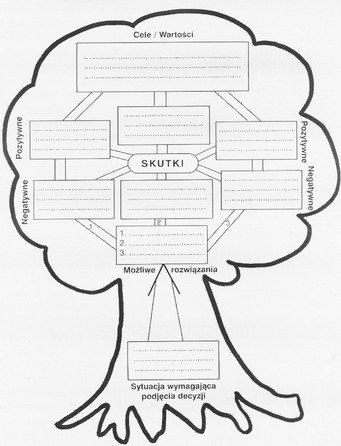 Źródło: E. Budnik, A. Moszyńska, B. Owczarska: „Ja i mój uczeń pracujemy aktywnie”. Przewodnik po metodach aktywizujących. Zakład Wydawniczy SFS, Kielce 2000, s. 52.KORZYSTANIE Z MATERIAŁÓW ŹRÓDŁOWYCH – PRACA Z TEKSTEMMetoda pracy z tekstem może być wykorzystana w celu kształtowania w uczniach umiejętności czytania ze zrozumieniem, czyli uchwycenia sensu pojedynczych słów i kojarzenia w logiczne struktury. W literaturze opisana jest metoda czytania według pięciu kroków. W zależności od zaplanowanej przez nauczyciela sytuacji dydaktycznej i celów zajęć uczniowie mogą korzystać z podręcznika, przepisów prawnych czy danych statystycznych. Praca z tekstem wspomaga własną aktywność uczniów, ale wymaga podsumowania w formie rozmowy, która służy wyjaśnieniu potrzebnych informacji uzyskanych z przeczytanego tekstu lub sporządzania notatek, np. w formie mapy pojęciowej.Przykładowe tematy zajęć z zastosowaniem pracy z tekstem z wykorzystaniem Kodeksu pracy:Obowiązki i prawa pracownika oraz pracodawcy Rodzaje urlopów Bezpieczeństwo i higiena pracy Przykładowe tematy zajęć z zastosowaniem pracy z tekstem z wykorzystaniem Kodeksu cywilnego:Formy organizacyjno-prawne przedsiębiorstw – odpowiedzialność majątkowa w spółce cywilnejOchrona konsumenta – gwarancja, rękojmia ĆWICZENIA PRAKTYCZNE Należą one do metod dydaktycznych, za pomocą których kształtuje się i rozwija umiejętności, nawyki i sprawności o charakterze praktycznym. Wiedza i umiejętności zdobyte podczas działania są znacznie trwalsze od tych przyswojonych innymi metodami, zgodnie z piramidą zapamiętywania Dale’a. Służą wykorzystaniu wiedzy w praktyce przez konkretne działania, np. rozwiązywanie zadań, wykonywanie obliczeń.Przykłady zastosowania ćwiczeń praktycznych na zajęciach z podstaw przedsiębiorczości.Ochrona konsumenta – przy sporządzaniu pisma reklamacyjnegoReklamacja produktu finansowego – przy sporządzaniu pisma do Rzecznika FinansowegoEfekty finansowe przedsiębiorstwa – ustalanie przychodów, kosztów i wyniku finansowego przedsiębiorstwaSTUDIUM PRZYPADKU (ang. case study)Istotą metody jest rozwiązywanie problemu na podstawie przygotowanych opisów sytuacji. Są one ważnym czynnikiem zwiększającym motywację uczniów. Uczestnicy zajęć otrzymują opis przypadku wraz z listą pytań czy problemów do rozważenia. Uczniowie mogą pracować indywidualnie lub w grupie, udzielając odpowiedzi na pytania lub poszukując rozwiązań oraz uzasadniając odpowiedzi. W ostatniej fazie następuje podsumowanie i ocenianie. Tą metodą mogą być realizowane zajęcia podsumowujące, powtórzeniowe czy utrwalające jakiś dział programowy.Przykładowe zagadnienia z zastosowaniem metody przypadków: Efekty finansowe przedsiębiorstwa – ustalanie przychodów, kosztów i wyniku finansowego przedsiębiorstwa„Szara strefa” w Polsce METODA INSCENIZACJI W metodzie tej część uczestników odgrywa role osób występujących w zdarzeniu, a reszta pełni funkcję obserwatorów. Inscenizacja wymaga przygotowania scenariusza. Istotna jest treść odgrywanej scenki, a nie jej jakość. Metoda składa się z dwóch części: inscenizacji i dyskusji nad nią. Pozwala to na poznawanie samego siebie, uczy obserwowania sytuacji w symulowanych warunkach.Drama ma zastosowanie w praktycznym ćwiczeniu umiejętności społecznych, negocjowania, podejmowania decyzji, komunikowania. To uczenie przez przeżywanie i doświadczanie. Przygotowuje do pełnienia różnych ról życiowych.Przykłady zajęć z wykorzystaniem inscenizacji Rozmowa kwalifikacyjnaNegocjacje w biznesie – rozmowa pracodawcy z przedstawicielami związków zawodowychMETODA SYMULACJITo metoda kształcenia praktycznego, znana też pod nazwą metody dydaktycznych gier symulacyjnych. Celem jest odwzorowanie sytuacji w taki sposób, aby umożliwić uczestnikom wykonania działań lub procedur na symulowanym układzie. Największą zaletą gier symulacyjnych jest uaktywnienie uczniów.Symulację można wykorzystać np. do wirtualnej gry na Giełdzie Papierów Wartościowych.WYBRANE METODY PODAJĄCE (asymilacji wiedzy)POGADANKAPogadanka często ma charakter wypowiedzi wstępnej, której celem jest zainteresowanie uczniów tematem i zmotywowanie ich do podjęcia zaplanowanej pracy. Jest formą rozmowy nauczyciela z uczniami, ale z zasady nauczyciel zna odpowiedzi na zadawane uczniom pytania.WYKŁAD z elementami aktywizującymiJest słownym przekazem określonych informacji ułożonych w pewną strukturę. Celem wykładu jest przekazanie wiedzy, która następnie jest absorbowana przez grupę. Skuteczność wykładu jest ograniczona ze względu na jednostronną aktywność w procesie nauczania – uczenia się. Uczniowie biorą w nim minimalny udział nawet przy starannym przygotowaniu się wykładowcy. Brakuje też informacji zwrotnej, co utrudnia określenie, w jakim stopniu uczniowie zrozumieli przekazywane im informacje.Mimo ograniczeń wykład ma także pewne zalety, do których należy zaliczyć możliwość przekazywania istotnych informacji przygotowanych dla określonego odbiorcy pod kątem zarówno jego potrzeb, jak i możliwości, i to w stosunkowo krótkim czasie. Wykład można aktywizować poprzez opracowanie (wywieszenie i/lub ewentualnie rozdanie uczestnikom) zapisu treści, np. w postaci mapy mentalnej czy z wykorzystaniem środków wizualnych. Przykładowy temat zajęć z wykorzystaniem wykładu: „Społeczna odpowiedzialność biznesu” METODA PROJEKTÓWMetoda projektów polega na samodzielnym opracowaniu tematu przez grupę uczniów i zaprezentowaniu wyników pracy na forum klasy. Projekt powinien być realizowany w dłuższym czasie (kilka miesięcy). Nauczyciel odgrywa w nim rolę opiekuna, który sukcesywnie sprawdza postęp działań.To metoda kształcenia praktycznego, kształtująca sprawności przydatne w aktywności na rynku pracy, w życiu zawodowym i codziennym. Wiedza i umiejętności zdobyte podczas działania są znacznie trwalsze od wiedzy i umiejętności przyswojonych innymi metodami. Udział w projekcie kształci umiejętność komunikowania się, pracy w grupie, rozwiązywania problemów i podejmowania decyzji.W podstawie programowej przedmiotu zalecane jest prowadzenie prac projektowych w dziale „Przedsiębiorstwo”. Celem projektu jest pogłębienie wiedzy na temat funkcjonowania przedsiębiorstwa w najbliższym otoczeniu oraz przygotowanie do prowadzania własnej działalności gospodarczej. Służy temu poznanie zasad i kształtowanie umiejętności sporządzania biznesplanu. Zaleca się, aby jego przygotowanie stanowiło pracę projektową (wykonywaną indywidualnie lub w grupach) na zajęciach trwających przez co najmniej jeden semestr. Treści kształcenia w dziale „Przedsiębiorstwo” zostały tak ułożone, aby w trakcie ich realizacji uczniowie zapoznawali się z kolejnymi elementami przygotowywanej pracy projektowej, tj. nabywali wiedzę i umiejętności z zakresu wyboru formy organizacyjno-prawnej, rejestracji, analizy rynku, zarządzania, marketingu oraz spraw finansowych. W podręczniku treści kształcenia obejmują dwa rozdziały: „ Przedsiębiorstwo” i „Efekty finansowe przedsiębiorstwa”.Etapy prac projektowych:Wybór przez nauczyciela zagadnień do realizacji metodą projektów.Zapoznanie uczniów z metodą projektuPrzedstawienie uczniom sytuacji problemowychDobór grup do realizacji zadań Przygotowanie opisu – tzw. karty projektu – i zawarcie kontraktuPlanowanie pracy w zespoleRealizacja prac projektowych: ocena prac na poszczególnych etapach, przygotowanie sprawozdania z projektu i jego prezentacji Prezentacja projektuOcena projektu: procesu wykonania projektu, sprawozdania z projektu i jego prezentacji Przykład karty projektu dot. sporządzenia biznesplanuW podstawie programowej proponuje się opracowanie innego przedsięwzięcia o dowolnym charakterze, np. ekonomicznym, społecznym, a nawet kulturalnym, artystycznym czy sportowym jako alternatywę dla opracowania planu biznesowego. Można też wykorzystać szablon modelu biznesowego – Business Model Canvas. Ułatwi to uczniom stworzenie innowacyjnego modelu biznesowego.WSPÓŁPRACA ZE ŚRODOWISKIEM LOKALNYMWspółpraca z instytucjami gospodarki rynkowej w lokalnym środowisku spełnia ważną funkcję w realizacji treści kształcenia z podstaw przedsiębiorczości. Umożliwia bezpośrednie obserwacje życia gospodarczego i funkcjonowania instytucji rynku pracy i rynku finansowego. Współpraca ta może polegać na organizowaniu wizyt edukacyjnych (wycieczek przedmiotowych) w:– banku (tematy: Usługi bankowe, Fundusze inwestycyjne)– biurze maklerskim (tematy: Giełda i rynek papierów wartościowych, Fundusze inwestycyjne) – oddziale ZUS (temat: Zabezpieczenia emerytalne)– urzędzie pracy (temat: Funkcjonowanie rynku pracy)– inkubatorze przedsiębiorczości (tematy: Finansowanie działalności gospodarczej, Pomysł na własną działalność gospodarczą)– urzędzie skarbowym (temat: Formy opodatkowania indywidualnej działalności gospodarczej)– firmie ubezpieczeniowej (temat: Rynek ubezpieczeń)– biurze miejskiego rzecznika praw konsumenta (temat: Ochrona konsumenta)– lokalnym przedsiębiorstwie (tematy: Bezpieczeństwo i higiena pracy, Ochrona praw pracowniczych; Zarządzanie przedsiębiorstwem)Alternatywą wizyt edukacyjnych jest organizacja spotkań na terenie szkoły z ekspertami danej dziedziny czy lokalnymi przedsiębiorcami. Uczniowie mogą aktywnie włączyć się w przygotowanie tych wizyt lub spotkań, planować szczegółowe cele i pytania dotyczące różnych aspektów tematu zgodnie z przebiegiem zajęć metodą „Pytania do eksperta”.Zadaniem szkoły, przy wsparciu organu prowadzącego, jest zapewnienie kontaktów z przedstawicielami życia gospodarczego i możliwości realizacji części zajęć poza szkołą w przedsiębiorstwach lub instytucjach otoczenia przedsiębiorczości.Zadaniem szkoły jest umożliwienie kształcenia kompetencji informatycznych, które należą do kompetencji kluczowych. Na niektórych zajęciach konieczne jest skorzystanie z pracowni komputerowej z dostępem do internetu. W dobie cyfryzacji komputer stał się ważnym narzędziem pracy i zasadne jest wykorzystanie go w działalności dydaktycznej. Internet stał się formą komunikacji międzyludzkiej. Dostęp do informacji stał się natychmiastowy i umożliwił jawność procesu dydaktycznego. Ogólnie dostępne stały się olbrzymie internetowe zasoby wiedzy. Poniżej zestawiono strony internetowe przydatne do kształcenia na lekcjach z podstaw przedsiębiorczości.Program kształcenia ogólnego do przedmiotu podstawy przedsiębiorczości uwzględnia interdyscyplinarność i kładzie nacisk na umiejętności wspólne dla wybranych obszarów przedmiotowych: historii, wiedzy o społeczeństwie, geografii, matematyki, informatyki. Uwzględnienie w programie interdyscyplinarności sprzyja opanowaniu wielorakich kompetencji umożliwiających sprawne funkcjonowanie na dynamicznie zmieniającym się rynku pracy. V. Sposoby ocenianiaOcenianie osiągnięć uczniów powinno być systematyczne i stanowić ważny element procesu edukacyjnego. Podstawą prawną oceniania jest Ustawa o systemie oświaty (Dz. U. 2016 oraz 2017) i Rozporządzenie Ministra Edukacji Narodowej z dnia 16 sierpnia 2017 roku w sprawie oceniania, klasyfikowania i promowania uczniów i słuchaczy w szkołach publicznych (Dz. U. 2017 poz. 1534). Szczegółowe warunki i sposób oceniania wewnątrzszkolnego określa statut szkoły.Uczeń w trakcie nauki w szkole otrzymuje oceny: bieżące i klasyfikacyjne. Ocenianiu podlegają jego osiągnięcia edukacyjne i zachowanie. Ocenianie bieżące polega na rozpoznawaniu przez nauczycieli poziomu i postępów w opanowaniu przez ucznia wiadomości i umiejętności w stosunku do wymagań określonych w podstawie programowej kształcenia ogólnego oraz wymagań edukacyjnych wynikających z realizowanego w szkole programu nauczania. Ma ono na celu monitorowanie pracy ucznia oraz przekazywanie mu informacji o jego osiągnięciach edukacyjnych pomagających w uczeniu się. Pomoc to wskazanie, co uczeń robi dobrze, co i jak wymaga poprawy oraz jak powinien się dalej uczyć.Oceny bieżące wystawiane są uczniowi za umiejętności w ramach różnych rodzajów form aktywności, takich jak:– udział i zaangażowanie w dyskusji, sposób rozumowania, wyciąganie wniosków, zgłaszanie i oryginalność pomysłów– wypowiedzi ustne– wyniki testów z wiedzy ekonomicznej i finansowej, powiązanych z opracowanymi wymaganiami programowymi na poszczególnych poziomach; testy są narzędziem rzetelnego oceniania– opracowania pisemne związane z efektami stosowania na lekcjach metod aktywizujących– zadania do wykonania na lekcji – praca z tekstem Podczas obserwacji debaty uczniowskiej ocenie podlegać mogą:przytoczone argumenty i ich ważkośćzgodność treści argumentów z treścią debatyzaangażowanie w prezentację argumentówprzestrzeganie reguł debatykażdy głos z publiczności sekundującej grupieZe względu na specyfikę przedmiotu, a zwłaszcza zawarty w podstawie programowej i w programie nauczania główny cel dydaktyczny – przygotowanie uczniów do planowania swojej przyszłości oraz do aktywności zawodowej w roli pracowników najemnych lub osób prowadzących własną działalność gospodarczą oraz aktywności społecznej i gospodarczej – przedmiotem oceniania powinna być aktywność ucznia w zdobywaniu wiedzy i ocena umiejętności konkurencyjnych zachowań na rynku i ponoszenia konsekwencji swoich decyzji. Wnikliwa obserwacja uczniów na zajęciach powinna dostarczyć informacji o ich umiejętnościach, samodzielności, zastosowaniu wiedzy w praktyce.Arkusze obserwacji czy oceniania są przydatnym narzędziem, dają możliwość gromadzenia różnorodnych informacji o uczniu i jego osiągnięciach. Przykład arkusza obserwacji na zajęciach z podstaw przedsiębiorczościKlasa ………. Rok szkolny ………………………… Semestr ……O zastosowaniu punktacji (np. 0–6) w poszczególnych kryteriach obserwacji i oceniania decyduje nauczyciel i określa je w scenariuszu lekcji.Przeprowadzenie badań sumujących na koniec każdego rozdziału pozwoli na ustalenie, w jakim stopniu uczniowie osiągnęli założone w programie cele.– rozdział I „Człowiek – istota przedsiębiorcza” – w ramach badania sumującego ocenianiu podlega prezentacja projektu przez ucznia i jego samoocena;– rozdziały II i III „Gospodarka rynkowa” i „Instytucje gospodarki rynkowej” – w ramach badania sumującego narzędziem badania ocenianiu może podlegać test dydaktyczny z zadaniami zamkniętymi: wielokrotnego wyboru, zadaniami typu prawda– fałsz czy zadaniami na dobieranie;– rozdział IV „Aktywność zawodowa” – w ramach badania sumującego może być oceniana świadomość swoich mocnych i słabych stron (arkusz analizy SWOT), zainteresowań, dążeń, obserwacja umiejętności aktywnego poszukiwania pracy oraz sporządzone dokumenty (CV i list motywacyjny), a także obserwacja uczestnictwa w symulowanej rozmowie kwalifikacyjnej;– rozdział V „Prawne podstawy zatrudnienia” – w ramach badania sumującego może się odbyć badanie efektów pracy z tekstem z podręcznika czy Kodeksu pracy, rozwiązywania przypadków i sytuacji z zakresu prawa pracy przy pomocy testu dydaktycznego. –  rozdziały VI i VII „Przedsiębiorstwo” i „Efekty finansowe przedsiębiorstwa” – w ramach badania sumującego ocenianiu podlega realizacja projektu, zalecana w podstawie programowej.Proponowane kryteria oceny projektu: związek treści z celami projektu: zgodność merytoryczna z tematem projektu, dobór informacji, poprawność terminologiczna i językowa, charakterystyka wyboru formy organizacyjno-prawnej i sposobu opodatkowania,ocena doboru działań marketingowych, ocena metod zarządzania, ocena realności planu finansowego (koszty, przychody),sprawozdanie – układ opracowania, wykorzystanie komputera, ilustracje, poprawny styl (maksymalnie 2 strony A4)prezentacja:logika układu prezentacji (wstęp, przedstawienie zagadnienia, wnioski) ogólne wrażenie – płynność prezentacji, tempo, wykorzystanie ICTprofesjonalizm w zakresie zagadnień objętych tematem projektu – umiejętność odpowiedzi na pytania terminowośćpodział pracy w grupiezaangażowanieumiejętność samooceny (autorefleksji)Pytania ułatwiające autorefleksję (do oceny efektów kształcenia kompetencji kluczowej)Czy miałem dostateczna wiedzę, aby identyfikować dostępne możliwości działalności w projekcie?Czy realizując projekt, podejmowałam/podejmowałem się nowych, ryzykownych zadań?Ile proponowałem/proponowałam nowe rozwiązania i pomysły?Jak często dzieliłam/dzieliłem się pomysłami z pozostałymi uczestnikami projektu?W jakim stopniu moje rozumienie wiedzy z zakresu zarządzania wzrosło w czasie realizacji projektu? Jakie aspekty realizacji projektu dały mi możliwość wykazania się kreatywnością czy innowacyjnością?Czy postępowałam/postępowałem etycznie wobec innych uczestników projektu?Jakie szanse zdobycia dodatkowych informacji wykorzystałam/wykorzystałem?Jakie mocne i słabe strony mojej osobowości uwydatniły się podczas projektu?Czy zaproponowałam/zaproponowałem innowację, która została wdrożona? Propozycja badania sumującego po rozdziale „Etyka biznesu” jest sprawdzenie umiejętności negocjowania przez obserwację zachowania uczniów w symulowanych negocjacjach oraz obserwację przebiegu dyskusji z zakresu etyki w biznesie i na rynku finansowym czy debaty na temat szarej strefy.VI. Uczniowie ze specjalnymi potrzebami edukacyjnymiW myśl edukacji włączającej program nauczania ukierunkowany jest na indywidualizację pracy z uczniem, z uwzględnieniem specjalnych potrzeb edukacyjnych. Zawiera propozycje rozwiązań dydaktycznych i/lub metodycznych pozwalających dostosować dany program nauczania do potrzeb ucznia z różnymi możliwościami rozwojowymi.Specjalne potrzeby edukacyjne obejmują potrzeby uczniów, którzy na podstawie opinii, orzeczenia poradni psychologiczno-pedagogicznej lub rozpoznania szkoły lub placówki wymagają objęcia pomocą psychologiczno-pedagogiczną.Uczeń niepełnosprawny w rozumieniu prawa oświatowego to uczeń niesłyszący, słabosłyszący, niewidomy, słabowidzący, z niepełnosprawnością ruchową, w tym z afazją, z niepełnosprawnością intelektualną w stopniu lekkim, umiarkowanym lub znacznym, z autyzmem, w tym z zespołem Aspergera i z niepełnosprawnościami sprzężonymi.Pomoc psychologiczno-pedagogiczna udzielana uczniowi w szkole i placówce polega na rozpoznaniu i zaspokajaniu jego indywidualnych potrzeb rozwojowych i edukacyjnych oraz na rozpoznaniu indywidualnych możliwości psychofizycznych.Indywidualne potrzeby edukacyjne wiążą się z warunkami, jakie tworzy nauczyciel, by uczeń opanował wymagania, które określa podstawa programowa i program nauczania, przewidziane dla jego etapu kształcenia, poszerzone ze względu na oczekiwania samego ucznia związane np. z zakresem treści i działaniami, które go interesują. W aspekcie indywidualnych potrzeb edukacyjnych najważniejsza jest strategia, którą nauczyciel przyjmie dla konkretnego ucznia oraz dobór dostosowań w szczególności pod kątem organizacji pracy, form i metod uczenia się.Po rozpoznaniu potrzeb rozwojowych i edukacyjnych oraz wiedzy i doświadczeń uczniów nauczyciel określa umiejętności i postawy, które należy u nich rozwijać lub kształtować. Rolą nauczyciela wobec uczniów ze specjalnymi potrzebami edukacyjnymi jest nie tyle przekazywanie wiedzy, ile przede wszystkim wyznaczanie kierunków, aktywizowanie, odkrywanie możliwości i motywowanie do dalszego działania oraz rozwijanie kompetencji i postaw niezbędnych do funkcjonowania w dorosłym życiu. Wymagania edukacyjne dostosowuje się do indywidualnych potrzeb rozwojowych i edukacyjnych oraz możliwości psychofizycznych ucznia: – posiadającego orzeczenie o potrzebie kształcenia specjalnego – posiadającego orzeczenie o potrzebie indywidualnego nauczania – posiadającego opinię poradni psychologiczno-pedagogicznej, w tym poradni specjalistycznej o specyficznych trudnościach w uczeniu się lub wskazującą na potrzebę takiego dostosowania– nieposiadającego orzeczenia ani opinii, ale objętego pomocą psychologiczno-pedagogiczną w szkole na podstawie rozpoznania indywidualnych potrzeb rozwojowych i edukacyjnych oraz indywidualnych możliwości psychofizycznych ucznia dokonanego przez nauczycieli.Szczegółowe rozwiązania dydaktyczne związane ze specjalnymi potrzebami edukacyjnymi powinny być zawarte w scenariuszach lekcji.VII. Ewaluacja programu nauczaniaJakość procesu nauczania i uzyskiwane efekty zależą w dużej mierze od programu nauczania: od jego koncepcji oraz adekwatności stosowanych metod, technik nauczania i dostosowanych środków dydaktycznych do celów i treści kształcenia. Nowa podstawa programowa jest szczegółowa. Nie skupia się na procesie, lecz na wymaganiach (efektach). Za wybór programu nauczania odpowiedzialny jest nauczyciel, który ocenia, czy program jest zgodny z podstawą programową, czy odpowiada mu koncepcja programu (procedury osiągania celów), czy program dostosowany jest do poziomu i możliwości uczniów oraz do bazy dydaktycznej szkoły.Zadaniem ewaluacji programu jest:– określenie, czy program ma być wprowadzony, odrzucony lub przerwany (w trakcie realizacji) – ulepszenie jego struktury lub wdrożenie go bez zmian– modyfikacja niektórych procedur osiągania celów (zmiana technik, środków dydaktycznych itp.) Monitorowanie efektów realizacji programu nauczania, czyli poziomu osiągnięć uczniów, jest – z punktu widzenia nauczyciela – procesem zbierania informacji o jakości tego programu. Zasadniczym celem tak rozumianego monitorowania jest modyfikowanie działań nauczyciela, jeżeli na taką potrzebę wskazują wyniki monitorowania.W trakcie wdrażania programu, w ramach ewaluacji kształtującej, bada się sam program i przebieg procesu kształcenia opartego na treściach w nim zawartych. Określa się te aspekty programu, które warto zmienić. Na podstawie umiejętności, jakie wykazują uczniowie pod koniec okresu kształcenia ze względu na określone wymagania ogólne i szczegółowe, wynikające z podstawy programowej, ocenia się program w ramach ewaluacji podsumowującej. Spełnianie przez uczniów wymagań określonych w podstawie programowej można sprawdzić w różny sposób. Służą do tego testy dydaktyczne, arkusze obserwacji, prace uczniów, sprawozdania z projektów, karty oceny, notatki, zestawienia i analizy z wyników, w ramach monitorowania efektów realizacji programu nauczania. Diagnoza efektów kształcenia jest jedynie miernikiem i punktem wyjścia do zaplanowania i wdrożenia działań, których celem jest modyfikowanie działań nauczyciela dla podniesienia poziomu opanowania przez uczniów wiadomości i umiejętności oraz kształtowania kompetencji kluczowych.Na razie nie został zidentyfikowany przykład jednolitego lub systemowego podejścia do oceny uczniów w wychowaniu do przedsiębiorczości, który mógłby prowadzić do ewentualnego klasyfikowania. Dostępne narzędzie można znaleźć w materiałach konferencyjnych – XIX Konferencja Diagnostyki Edukacyjnej, Gniezno 2013 Doc. PhDr. Josef Malach, CSc. Ostravská univerzita v Ostravě, Česká republika. Diagnozowanie kompetencji kluczowej „poczucie inicjatywności i przedsiębiorczość” – narzędzie i wyniki weryfikacji (www. ptde.org).Ewaluacja programu nauczania pozwoli także na refleksję o stopniu spełnienia założeń kształcenia kluczowej kompetencji „inicjatywność i przedsiębiorczość”.Niezbędna wiedza, umiejętności i postawy powiązane z kompetencją inicjatywność i przedsiębiorczośćKonieczna wiedza obejmuje zdolność identyfikowania dostępnych możliwości działalności osobistej, zawodowej lub gospodarczej, w tym szerszych zagadnień stanowiących kontekst pracy i życia ludzi, takich jak ogólne rozumienie zasad działania gospodarki, a także szanse i wyzwania stojące przed pracodawcami i organizacjami.Osoby powinny również być świadome zagadnień etycznych związanych z przedsiębiorstwami oraz tego, w jaki sposób mogą one wywoływać pozytywne zmiany, np. poprzez sprawiedliwy handel lub przedsięwzięcia społeczne. Umiejętności odnoszą się do proaktywnego zarządzania projektami (co obejmuje np. planowanie, organizowanie, zarządzanie, kierowanie i zlecanie zadań, analizowanie, komunikowanie, sporządzanie raportów, ocenę i sprawozdawczość), skutecznej reprezentacji i negocjacji oraz zdolności zarówno pracy indywidualnej, jak i współpracy w zespołach. Niezbędna jest umiejętność oceny i identyfikacji własnych mocnych i słabych stron, a także oceny ryzyka i podejmowania go w uzasadnionych przypadkach.Postawa przedsiębiorcza charakteryzuje się inicjatywnością, aktywnością, niezależnością i innowacyjnością zarówno w życiu osobistym i społecznym, jak i w pracy. Obejmuje również motywację i determinację w kierunku realizowania celów, czy to osobistych, czy wspólnych, zarówno prywatnych, jak i w pracy (www.ore.edu.pl).Autorefleksja może dotyczyć także nauczyciela i oceny poziomu własnej przedsiębiorczości definiowanej jako „kompetencja przekrojowa, znajdująca swoje zastosowanie we wszystkich sferach życia: od wspierania rozwoju osobistego przez aktywny udział w życiu społecznym, po (ponowne) wejście na rynek pracy jako pracownik lub jako osoba samozatrudniona i podejmowanie działalności (kulturalnej, społecznej lub komercyjnej)” (Europejskie Ramy Kompetencji Przedsiębiorczości, 2016). Treści kształceniaLiczba godzinI rok nauki, klasa IICzłowiek – istota przedsiębiorczaIstota przedsiębiorczości Postawy sprzyjające przedsiębiorczości Komunikacja interpersonalna 3111Gospodarka rynkowaZalety gospodarki rynkowej Prawo popytu i podaży Cechy i rodzaje rynków Budżet państwa i wahania koniunkturalne w gospodarce Ochrona konsumenta 511111Instytucje gospodarki rynkowejRola pieniędzy w gospodarce Instytucje rynku finansowego Znaczenie Narodowego Banku Polskiego Zasady oszczędzania i inwestowania Usługi bankowe Giełda i rynek papierów wartościowych Fundusze inwestycyjne Zabezpieczenie emerytalne System podatkowy w Polsce Deklaracja podatkowa PIT Rynek ubezpieczeń Reklamacja produktu finansowego12111111111111Aktywność zawodowaWskaźniki rynku pracy Funkcjonowanie rynku pracy Motywy aktywności zawodowejMetody poszukiwania pracy List motywacyjny i życiorys (CV) Rozmowa kwalifikacyjna 6111111II rok nauki, klasa IIIPrawe podstawy zatrudnieniaFormy zatrudnienia Systemy płac Obowiązki i prawa pracownika oraz pracodawcy Rodzaje urlopów Bezpieczeństwo i higiena pracy Ochrona praw pracowniczych 6111111 PrzedsiębiorstwoKlasyfikacja przedsiębiorstw Struktura biznesplanu Pomysł na własną działalność gospodarczą Biznesplan własnego przedsiębiorstwa Otoczenie przedsiębiorstwa Formy organizacyjno-prawne przedsiębiorstw Podejmowanie indywidualnej działalności gospodarczej Finansowanie działalności gospodarczej Zarządzanie przedsiębiorstwem 9111111111Efekty finansowe przedsiębiorstwaGłówne instrumenty marketingowe Działania promocyjne Efekty finansowe przedsiębiorstwa Formy opodatkowania indywidualnej działalności gospodarczejPodstawowe zasady księgowości 511111Etyka biznesuNegocjacje w biznesie Zachowania etyczne i nieetyczne w biznesieEtyka na rynku finansowym „Szara strefa” w Polsce Kariera zawodowa przedsiębiorcy Społeczna odpowiedzialność biznesu na rynku lokalnym 6111111Godziny do dyspozycji nauczyciela8RAZEM60ProblemJak najskuteczniej dotrzeć z informacją do klienta ?ProblemJak najskuteczniej dotrzeć z informacją do klienta ?ProblemJak najskuteczniej dotrzeć z informacją do klienta ?1.2.3.4.5.6.7.8,9.10.11.12.13.14.15.15.17.18.S (Strengths) – mocne strony(wszystko to, co stanowi atut, przewagę, zaletę)W (Weaknesses) – słabe strony(wszystko to, co stanowi słabość, barierę, wadę)O (Opportunities) – szanse(wszystko to, co stwarza szansę korzystnej zmiany)T (Threats) – zagrożenia (wszystko to, co stwarza niebezpieczeństwo niekorzystnej zmiany)KARTA PROJEKTU Opis sytuacji: Na bazie uzyskanej na lekcjach z podstaw przedsiębiorczości uporządkowanej i usystematyzowanej wiedzy z zakresu funkcjonowania przedsiębiorstwa oraz na podstawie obserwacji z najbliższego otoczenia i analizy rynku zaprezentuj pomysł na własną działalność gospodarczą i przedstaw ją w formie biznesplanu.Cele projektu: Zaprezentowanie pomysłu na działalność gospodarczą jako oferowaną wartość dla klienta (zgodnie z marketingową koncepcją 4K)– uzasadnienie wyboruAnaliza i ocena wyników przeprowadzonych badań marketingowychScharakteryzowanie zawartości biznesplanu zgodnie z jego strukturą Charakterystyka wybranej formy organizacyjno-prawnej i sposobu opodatkowaniaCharakterystyka metod zarządzaniaPrzedstawienie planu finansowego (kosztów i przychodów) przedsięwzięciaKształtowanie umiejętności korzystania z różnych źródeł informacjiKształtowanie umiejętności pracy i prezentacji zespołowejForma organizacyjna: praca w grupie Kryteria oceny projektu: (tutaj opis)Termin realizacji:Czas prezentacji:Uczniowie realizujący projekt:				Koordynator projektu:Temat lekcjiProponowane strony internetoweI rok nauczania, klasa III rok nauczania, klasa IICzłowiek – istota przedsiębiorczaIstota przedsiębiorczości www.youtube.comPostawy sprzyjające przedsiębiorczości www.testyopinie.plKomunikacja interpersonalna https://szkolnictwo.pl Gospodarka rynkowaZalety gospodarki rynkowej http://stat.gov.plPrawo popytu i podaży http://stat.gov.plCechy i rodzaje rynków http://stat.gov.plBudżet państwa i wahania koniunkturalne w gospodarce http://bdm.stat.gov.plOchrona konsumenta http://uokik.gov.plwww.encyklopediarodo.plInstytucje gospodarki rynkowejRola pieniędzy w gospodarce http://stat.gov.pl Instytucje rynku finansowego http://mf.gov.plZnaczenie Narodowego Banku Polskiego http://nbp.gov.pl Zasady oszczędzania i inwestowania https://rf.gov.plUsługi bankowe http://nbp.gov.plhttp://rpp.gov.plwww.money.pl/banki/https://www.nbportal.plFundusze inwestycyjne http: //www.knf.gov.plZabezpieczenie emerytalne https://www.zus.plSystem podatkowy w Polsce http://mf.gov.plDeklaracja podatkowa PIT http://mf.gov.plRynek ubezpieczeń http://mf.gov.plReklamacja produktu finansowegohttp://rf.gov.pl Aktywność zawodowaWskaźniki rynku pracy https://rynekpracy.plhttp://stat.gov.plwww.youtube.comFunkcjonowanie rynku pracy http://stat.gov.plMotywy aktywności zawodowejwww.youtube.comMetody poszukiwania pracy www.youtube.com CV i List motywacyjnywww.poradnikpracownika.pl Rozmowa kwalifikacyjna www.poradnikpracownika.pl II rok nauczania, klasa IIIII rok nauczania, klasa IIIPrawe podstawy zatrudnieniaFormy zatrudnienia www.kadry.infor.pl Systemy płac www.kadry.infor.pl Obowiązki i prawa pracownika oraz pracodawcy www.prawo.pl Rodzaje urlopów https://strefabiznesu.pl Bezpieczeństwo i higiena pracy www.prawo.pl Ochrona praw pracowniczych https://strefabiznesu.plStruktura biznesplanu www.biznes.gov.plPomysł na własną działalność gospodarczą www.poradnikprzedsiebiorcy.pl Biznesplan własnego przedsiębiorstwa www.poradnikprzedsiebioprcy.pl Otoczenie przedsiębiorstwa www.mfiles.pl Formy organizacyjno-prawne przedsiębiorstw www.poradnikprzedsiebiorcy.plwww.wikipedia.pl Podejmowanie indywidualnej działalności gospodarczej www.ceidg.gov.pl www.poradnikprzedsiebiorcy.pl Finansowanie działalności gospodarczej https://zielonalinia.gov.pl Zarządzanie przedsiębiorstwem www.mojafirma.pl www.budujemyfirme.pl Efekty finansowe przedsiębiorstwaGłówne instrumenty marketingowe www.poradnikprzedsiebiorcy.pl Działania promocyjne www.budujemyfirme.pl Efekty finansowe przedsiębiorstwa https://ksiegowosc.infor.pl Formy opodatkowania indywidualnej działalności gospodarczejhttps://poradnikprzedsiebiorcy.pl Etyka biznesuNegocjacje w biznesie https://ibd.pl Zachowania etyczne i nieetyczne w biznesiehttps://poradnikprzedsiebiorcy.pl Etyka na rynku finansowym https://www.obserwatorfinansowy.pl „Szara strefa” w Polsce www.ipag.org.pl Kariera zawodowa przedsiębiorcy http://www.pracaikariera.pl http://poradnikpracownika.pl Społeczna odpowiedzialność biznesu na rynku lokalnym www.ekonomiaspoleczna.gov.plwww.odpowiedzialnybiznes.pl PrzedmiotInterdyscyplinarnośćw zakresie:Tematykahistoria– chronologii historycznej– formy pieniądza– systemy gospodarcze: gospodarka nakazowo-rozdzielcza, społeczna gospodarka rynkowa– proces transformacji po 1989 rokuwiedza o społeczeństwie– wykorzystywania i tworzenia informacji– rozpoznawania i rozwiązywanie problemów– komunikowania się i współdziałania– kształtowania postaw obywatelskich i kompetencji społecznych – uczestniczenie w pracy zespołowej– elementy preorientacji zawodowej– testy na kreatywność– testy predyspozycji zawodowych– komunikacja interpersonalna– obserwacje– społeczna odpowiedzialność biznesu– etyka w biznesiegeografiagospodarcza– wykorzystania uzyskanych danych i ich analiz– odczytywania danych z wykresów– indeks wolności gospodarczej – odczytywanie danych makroekonomicznych– wskaźniki rynku pracy– koniunktura gospodarcza– polityka pieniężnamatematyka– umiejętności formułowania problemów– tworzenia i zadawania pytań– porządkowania informacji– budowania modeli– wykresy popytu i podaży– ustalanie punktu równowagi rynkowej– fazy cyklu koniunkturalnego– modele biznesoweinformatyka– korzystania z narzędzi wykorzystujących nowoczesne technologie (ICT)– wykorzystania internetu – rozwijania kompetencji informatycznych– strony internetowe instytucji rynku finansowego i instytucji rynku pracy– korzystanie z zasobów internetowych i aktów prawnych– korzystanie z portali dotyczących działalności gospodarczejNazwisko i imię uczniaAktywnośćPostawaWspółpracaWiedzaUmiejętnościRozumowanie/wnioskowanieInne uwagiA Bnp. ma zdolności organizatorskieC Dnp. zgłasza oryginalne pomysły